November 1, 2022To whom it may concern,I am a physician assistant student graduating from York College in January 2023 looking to pursue a career in Emergency Medicine.Highlights of my clinical experience include:Participation in emergency stabilization and performing primary assessment on critically ill or injured patientPerforming ACLS and a variety of procedural skillsDifferentiation and treatment of emergent and urgent disease statesExecuting comprehensive physical exams and special tests to effectively address the chief complaint and urgent issuesConstructing a differential diagnosis based on greatest potential for morbidity & mortality Knowledge of different classifications of medications and their mechanism of action, potential adverse effects, and drug to drug interactionsEstablishing a rapport with and demonstrate empathy towards patients and their familiesCommunicating pertinent information to attendings, nurses and other healthcare colleaguesI welcome the opportunity to discuss this position and my qualifications with you further. Thank you for your consideration.Sincerely,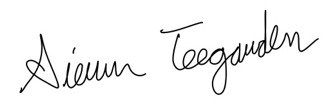 Sierra Teegarden